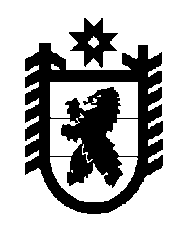 Российская Федерация Республика Карелия    РАСПОРЯЖЕНИЕГЛАВЫ РЕСПУБЛИКИ КАРЕЛИЯВнести в состав Межведомственной комиссии по вопросам внешней трудовой миграции, привлечения и использования иностранных работников (далее – Комиссия), утвержденный распоряжением Главы Республики Карелия от 18 июня 2007 года № 426-р (Собрание законодательства Республики Карелия, 2007, № 6, ст. 785; 2014, № 3, ст. 377; 2015, № 3,                     ст. 438; № 12, ст. 2330), с изменениями, внесенными распоряжениями Главы Республики Карелия от 16 ноября 2016 года № 470-р, от 23 марта 2017 года № 134-р, следующие изменения:включить в состав Комиссии следующих лиц:Подсадник Л.А. – заместитель Премьер-министра Правительства Республики Карелия, председатель Комиссии;Ващук О.Н. – заместитель начальника отдела Управления Федеральной службы безопасности Российской Федерации по Республике Карелия                    (по согласованию);2) указать новую должность Красножона В.Г. – заместитель Министра Республики Карелия по вопросам национальной политики, связям с общественными и религиозными объединениями;3) исключить из состава Комиссии Герасимова Д.В., Улич В.В.Временно исполняющий обязанности
Главы Республики Карелия                                                  А.О. Парфенчиковг. Петрозаводск26 июня 2017 года№ 286-р